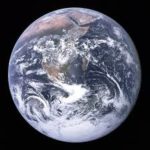 From:Adapted from Sisters of St. Joseph of Northwestern PennsylvaniaMake every day an Earth dayHere are your seven activities to save the planet this week:Get a reusable coffee cup and actually use it. Say “No straw, please” Avoid using any disposable plastic items.Say “No to disposable water bottles, get a reusable water bottlePlease” Avoid using any disposable plastic items.Turn off the water while you brush your teeth and save 5 gallons of water, more than an average citizen of Kenya uses in a day.Switch off lights.Recycle paper, glass and cardboard products.Celebrate God's Earth!Join us in a prayer of thanksgiving for all that God has given us on this incredible planet.